Eventy 2021 – hodnocení- 2. kolo Kategorie eventů  Globální eventy a TOP eventy s prioritou odborné komise – eventy vybrané na základě hodnotícího procesu ke spolupráci ze strany agentury CzechTourism (dále jen CzT) a odborné komise (kultura/sport) Série akcí – eventy pro DCR, možnost spolupráce s CzT, podmínkou je, že se jednotlivé akce konají v min. 5 krajích ČR - série závodů, případně akcí v minimální 5 různých krajích  Základní předpoklad    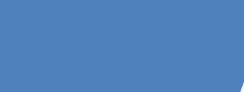 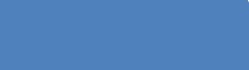 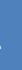 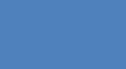 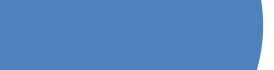 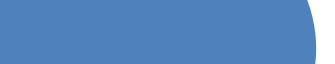 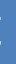 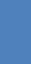 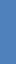 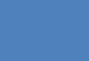 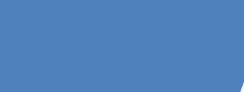 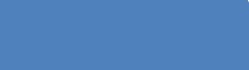 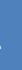 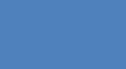 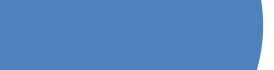 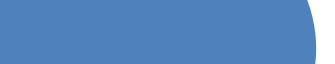 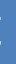 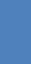 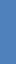 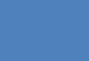 Předpokladem pro navázání spolupráce s CzT je existence ambasadora (veřejně známé osobnosti, influencera, osobnosti s velkým zásahem daném oboru a podobně), který dokáže vhodným způsobem odprezentovat danou akci a zejména pak odprezentovat destinaci a rozvoj národního produktu cestovního ruchu (kulturní, aktivní, lázně).   Spolupráce s CzT bude založena na využití marketingového potenciálu akce – využití ambasadorů, dodání obsahových materiálů prezentujících destinaci (foto, video), možnost injektáží v přímých přenosech, B2B aktivity (např. workshop pro location managery v rámci filmového festivalu, B2C aktivity – promostany, atd.).                                        Partnerství CzT není dotace na uspořádání akce, ale jedná se o nákup marketingových služeb na propagaci České republiky na domácím trhu a v zahraničí.   Spolupráce je možná pouze se subjektem, který propsal žádost prostřednictvím online formuláře  U HCP eventů je nutné splnit podmínku zapojení handicapovaných do eventu, jejich aktivní účast a podporu cestovního ruchu pro handicapované.   Čeho chceme dosáhnout  Diverzifikace kategorií eventů s cílem dosáhnout optimálního globální mediální zásah a současně optimalizovat dopady na lokální ekonomiku Eventy – kategorizace.  GLOBÁLNÍ eventy a TOP eventy – eventy s globálním zásahem a TOP eventy s prioritou odborné komise– maximální počet 4 akce  SÉRIE – ke spolupráci bude vybráno maximálně 1 série  Tematické rozdělení  Kulturní + lifestyle eventy  Festival - film  Festival - klasická hudba  Festival - populární hudba  Festival, slavnosti - divadlo/tanec  Festival - Design   Festival - Gastro  Historické / Městské slavnosti  Nejedná se o taxativní výčet zaměření Kulturních a Lifestyle eventů.   Sportovní eventy  dle sportovního odvětví (řazeno dle preference)  Olympijské sporty – 36 letních sportů a 7 zimních  Motorsport   Ostatní sporty poměr odvětví ve finálním výběru TOP eventů by měl být přibližně 60 (olymp.) : 30 (moto) : 10  (ost.)  dle významnosti (řazeno dle preference)  Mistrovství světa (seniorské)  Mistrovství Evropy (seniorské), Významná mezinárodní sportovní událost (Světový pohár, Liga mistrů, Global Series a podobně)  Mistrovství světa (juniorské)  Mistrovství Evropy (juniorské)  Mistrovství ČR s mezinárodní účastí)  další události  Zásahu různých cílových skupin (Diverzifikace tematického zaměření eventů s cílem zasáhnout různé cílové skupiny) Sport a kultura atd.  další eventy bez návaznosti na konkrétní region, dodržení poměru kultura + lifestyle/sport min. 30/70 v optimálním případě však 50/50  série akcí, které jsou rozptýleny do více krajů(minimálně 5), budou hodnoceny odděleně od jednorázových akcí  regionální eventy významné pro daný kraj, vybrané z přihlášených eventů nezařazených do jiných kategorií na základě priorit regionu  Maximalizace hodnoty mediálního zásahu a využití mediálních kanálů ve spojení s akcí  maximální vizibilita destinace  využití mediálního zásahu akce za účelem buď posílení image destinace (mezinárodní festivaly, mistrovství světa…), nebo rozvoj konkrétního produktu (závody horských kol, vinobraní apod.) – podpora aktivního produktu  Tvorby obsahu souvisejícího s regionem a prezentací ČR   obsah využitelný pro org. státní správy a místní samosprávy, organizace destinačního managementu a kampaně CzT v rámci plnění   foto, video, ambasadoři apod.  Systém hodnocení  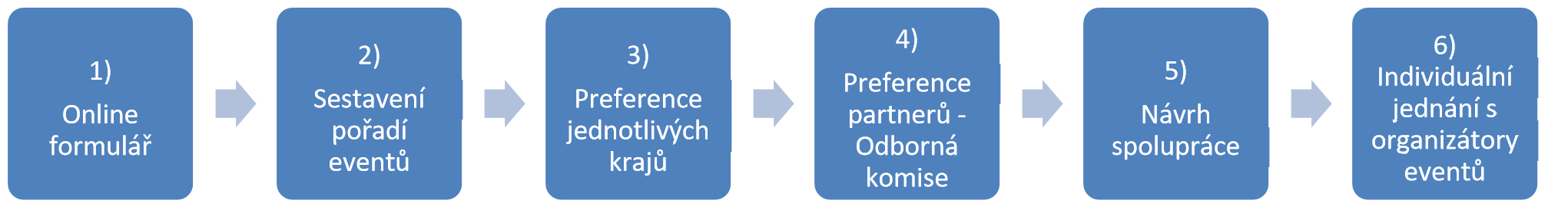 Do druhého kola výzvy se mohou hlásit pouze eventy, které se nepřihlásily v kole prvním. Znovu přihlášené eventy budou automaticky vyřazeny z hodnocení. S těmi eventy, které splní podmínku prvního přihlášení v druhém kole, ale neodešlou ve stanovené lhůtě přihlášku, nebude možné zahájit spolupráci na eventu, který nebude propsán formulářem ve standardním termínu zveřejněné výzvy. Výjimku však tvoří eventy, které nemohly být z objektivních a prokazatelných důvodů propsány v období určeném pro přihlášení akcí do hodnotícího formuláře. Vznikne-li tedy možnost spolupráce s takovým eventem, jehož propagační potenciál ČR v rámci nabídnutého mediálního prostoru v rámci akce zhodnotí CzT jako přínos a to dle 3E kritérií, se zohledněním případných rizik akce, pak se žadatel o spolupráci propíše prostřednictvím formuláře otevřeného v mimořádném termínu, který je přílohou č. 2 těchto zásad (dále jen Formulář). Následně bude zařazen do příslušné kategorie, CzT vyžádá vyjádření příslušné odborné komise. Při doporučení spolupráce, pak zahájí CzT, nebo jí pověřená osoba jednání s pořadatelem o podmínkách spolupráce a to v případě, že to bude umožňovat rozpočet určený k eventové spolupráci.  Online formulář  Formulář bude zveřejněn na stránkách www.czechtourism.cz - bude aktivní po dobu 30 dnů a k dispozici všem uchazečům.  Organizátoři eventů propíší eventy do formuláře.  Metodika hodnocení bude u formuláře přiložena, uchazeči budou přesně vědět, jak bude probíhat hodnocení.  V rámci online formuláře dojde po jeho uzavření k automatickému vyhodnocení bodového zisku a tudíž i prvotního žebříčku eventů.  Vyhodnocení ve formuláři - jaké budou hodnoceny parametry?  Návštěvnost akce – žadatel uvede počet návštěvníků v členění na domácí a zahraniční a uvede, jako metodou data získal (ticketing, vlastní analýza, odhad).    Propagační a PR potenciál akce – zásah prostřednictvím TV přenosů, online příp. dalších kanálů, fanoušci na sociálních sítích  Tvorba obsahu – existence ambasadora nebo osobnosti spojené s akcí, možnost využití pro propagaci destinace, foto, video pro využití s nejširší možnou licencí včetně tvorby těchto materiálů na základě pokynů od CzT  Sezónnost – bodové zvýhodnění akcí mimo hl. sezonu (tj. v období říjen – duben)  Významnost parametrů bude odlišná pro kulturní + lifestyle eventy a sportovní eventy (řazena dle priority od nejvyšší po nejnižší)  Parametry pro kulturní + lifestyle eventy (řazeny dle priority od nejvyšší po nejnižší)  Návštěvnost akce (20%)  Propagační a PR potenciál akce (45%)  Tvorba obsahu (20%)  Sezónnost (15%)  Parametry pro sportovní eventy (řazeny dle priority od nejvyšší po nejnižší)  Významnost akce pro region (15%)  Propagační a PR potenciál akce (45%)  Tvorba obsahu (20%)  Návštěvnost akce (10%)  Sezónnost (10%)   Sestavení pořadí nejvýznamnějších eventů (TOP eventů, Mezinárodních eventů a série akcí)   Žebříček bude sestaven na základě bodového hodnocení z formuláře  Finální počet Globálních a TOP eventů bude maximálně 4 Sérií akcí maximálně 1 bez ohledu na regionálnost  Vždy bude dbáno na pokrytí regionů i témat  Preference partnerů a Odborné komise  Odborná komise sport/kultura – po sestavení pořadí bude na základě zasedání komise rozhodnuto o výběru Globálních eventů, TOP eventů a sérií akcí a doporučení maximálních alokací s ohledem na kritéria výběru u Globálních eventů, TOP eventů a Sérií akcí Složení komisí:  Národní sportovní agentura – ověření preference sportovních eventů  Ministerstvo kultury – ověření preference kulturních eventů  MMR ČR – finální schválené navrženého seznamu eventů  Podnikatelé - Česká unie cestovního ruchu z.s., jakožto jeden z největších zástupců podnikatelské sféry  Systém následné spolupráce  Příprava návrhu spolupráce   Realizaci aktivit spojených s eventem mají na starosti produktoví manažeři CzT.  Dle návrhu marketingového plnění ze strany organizátora akce a seznamu služeb preferovaných agenturou CzT navrhnou pro každý event finální návrh spolupráce– návrh vždy zohlední unikátnost každé akce.  Při návrhu spolupráce bude zohledněna časová a kapacitní náročnost, příprava bude probíhat postupně od nejvýše hodnoceného eventu dále.  Individuální jednání s jednotlivými organizátory eventů  Odpovědný produktový manažer vede jednání s organizátory jednotlivých akcí Možné scénáře:  Organizátor akceptuje návrh rozsahu a finančního plnění – je zahájena spolupráce; maximální částka pro tuto formu spolupráce odpovídá maximální výši alokace dle kategorie a výpočtu.  Organizátor akceptuje návrh rozsahu a finančního plnění s výhradami – dojde k úpravě rozsahu plnění či finanční částky, se kterou obě strany souhlasí – je zahájena spolupráce; maximální částka pro tuto formu spolupráce vychází z maximální alokace dle kategorie a výpočtu a je ponížena o hodnotu poníženou o nedodané plnění.  Organizátor nesouhlasí s návrhem a není ochotný jednat o případných úpravách – CzT nabízí formu klasické partnerské spolupráce (umístění loga, mediální plnění), alokace vychází ze zařazení do kategorie, výpočtu maximální alokace a hodnotnosti plnění dle preferencí agentury CzT.  Organizátor nesouhlasí s žádnou z forem navrženého plnění – spolupráce neproběhne.  K finálnímu odsouhlasení návrhu z obou stran musí dojít nejméně 10 pracovních dní před začátkem plnění. Možnosti marketingového plnění ze strany organizátora akce preferované agenturou CzT (nejedná se o konečný výčet, organizátor může navrhnout i jiné formy plnění dle charakteru a jedinečnosti eventu):  Ambasador – spojení s hvězdami (osobnostmi s mezinárodním/domácím přesahem) eventu (posty na sociálních sítích, foto a video produkce pro následné využití agenturou pro prezentaci ČR a další).  Možnost fyzické prezentace regionu/ů na eventu včetně zajištění jejich prezentace a produkce této prezentace dodavatelem.  Umístění brandu aktuálně využívaného CzT k prezentaci ČR na akci.  Možnost využít přímých přenosů / záznamů k pouštění medailonku ambasadorů z místa, případně regionu.  Výroba a dodání obsahových materiálů (foto, video) prezentující region/ny kde se akce koná a ČR, včetně brandingu aktuálním brandem agentury CzT a dodání včetně licencí.  Využití obsahových materiálů (foto/video) agentury CzT při komunikaci v místě akce směrem k návštěvníkům na exponovaných místech (velkoplošná projekce, online kanály eventu a podobně).  Využití dalších komunikačních kanálů pro prezentaci regionu, případně České republiky – představení regionu, místa, product-placement, injektáž, reportáže představující destinaci a další.  Články o akci a daném regionu v zahraničních médiích, včetně prezentace brandu agentury CzT.  Metodika kategorizace eventů  Typy eventů:  Globální eventy a TOP eventy– eventy vybrané na základě hodnotícího procesu ke spolupráci ze strany CzT a odborné komise  a TOP eventy- akce, které jsou odborných komisí (kultura/sport) s ohledem na mezinárodní význam a prezentaci ČR  Série akcí – eventy pro DCR, možnost spolupráce s CzT, podmínkou je, že se jednotlivé akce konají v min. 5 krajích ČR - série závodů, případně akcí v minimální 5 různých krajích  Minimální počet bodů eventu, ke splnění předpokladů pro zařazení do kategorie:  Kritérium, které event musí splnit:  Pozn. Kritérium je závazné a subjekt se zavazuje, že je dodrží/naplní. Kritérium musí být splněno, pro dodavatele plnění je závazné a musí být naplněno v rámci plnění v případě uzavření smlouvy. V případě, že event nebude schopen splnit kritérium ze 100 %, může být zařazen do nižší kategorie, případně zcela vyřazen z vybraných eventů určených ke spolupráci.  Metodika určení max. alokace eventů  Rozdělení doporučené alokace (dle marketingového plnění)  Určení alokace dle kategorizace eventů:  GLOBÁLNÍ eventy a a TOP eventy– v případě zařazení eventů dle kritérií do kategorie globální eventy a výběru odbornou komisí, bude při dodržení kategorizačních kritérií ze 100 procent a dodání marketingového plnění ze 100 procent, max. alokace ve výši 1 000 000 Kč bez DPH.  SÉRIE akcí – maximální alokace do 500 000 Kč bez DPH.   Tyto 3 kategorie budou vypočítány dle vzorce:              B  A =  ----   x     C             M  A - Alokace  M - Nejvyšší dosáhnutý počet bodů v dané kategorii  - Počet získaných bodů hodnoceného eventu  - Maximální alokace pro danou kategorii  Příklad:  C    v dané kategorii - 1 000 000 Kč  M   v dané kategorii - 70 bodů  B      daného eventu - 35 bodů  35/70 x 1 000 000 Kč = 500 000 Kč alokace hodnoceného eventu  Výpočet maximální alokace eventů, přihlášených do druhé kola, bude tvořen srovnáním získaných bodů všech vybraných eventů, tedy z 1. i 2. kola Finanční alokace dle typů eventů:   Výše alokace vychází z hodnotícího procesu a doporučení odborné komise, tedy na základě hodnocení a celkového rozpočtu. Vždy se jedná o maximální doporučenou alokaci, kde skutečná výše plnění je závislá na hodnotě nabídky plnění ze strany dodavatele a je vytvářena na základě obchodních jednání agentury CzT s dodavatelem a koresponduje s aktuálními cíli a prioritami agentury CzT, regionů a odborné komise.  GLOBÁLNÍ eventy a TOP eventy– maximální alokace do 1 000 000 Kč bez DPH.  Série akcí – maximální alokace do 500 000 Kč bez DPH.  Kategorie eventu  Min. počet bodů v kritériu Propagační a PR potenciál akce (maximální možný počet získaných bodů je 90)  Globální event              70  TOP event a Série akcí  50  PLNĚNÍ  POPIS  ČÁST ALOKACE 1/ prezentace loga  Prezentace brandu CzT v místě akce, na POS materiálech akce (na veškerých propagačních materiálech v místě akce), online na kanálech akce atd.  10 %  2/ online prezentace  SoMe (využití oficiálních kanálů sociálních médií akce/organizátora akce apod.), posty, prezentace příspěvků CzT, web, PR článek, PR v rámci online médií, prezentace spotů CzT, newsletter, soutěže na SoMe, sdílení příspěvků  10 %  3/ onsite prezentace  spoty, mantinely, zábrany, možnost umístění stánku, využití prostoru na akci, Roll-upy, možnost aktivace návštěvníků, zprostředkování natáčení rozhovorů s osobnostmi atd.  20 %  4/ mediální prostor  PR regionu, případně ČR v rámci vysílání TV, sponzorské vzkazy, spoty, PR články, sdílení článků, inzerce CzT v POS materiálech, inzerce CzT v médiích atd.  20 %  5/ obsahové materiály  Dodání destinačního spotu, včetně licencí k použití CzT, dodání fotografií prezentující destinaci, včetně licencí k užití CzT a další  20 %  6/ ambasador  Poskytnutí obsahových materiálů (foto/video), prezentujících ČR/region jako destinaci s veřejně známou osobností, (ambasador zvoucí do regionu, včetně brandingu a licencí pro užití CzT)  20 %  